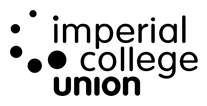  Imperial College Union Board of Trustees30 Oct 2019MD Report – Oct 2019IntroductionThe formation of the agenda which includes Health & Safety, Business Plan 2019-20 and Strategy 2020+ comprises the large majority of areas for report and therefore results in a minimal additional report.MD ObjectivesThe shortened MD objectives for the year are as below:Producing a 2020+ strategy that gives clarity of direction and helps with focus and prioritisation across the UnionLeading an effective leadership team that delivers our Leadership ManifestoReviewing our sub-committees to ensure they are fit for purpose in governing the UnionThe strategy is covered elsewhere in the agenda as is the work around the leadership manifesto which underpins the Business Plan. Building on the work of last year, the new approach to our Leadership team is working well so far and there are several current initiatives which form part of an on-going plan for team development. Work on the sub-committee review is yet to begin in earnest and will feed in through Governance Committee in November.Other updatesOur Autumn Elections ‘19 closed on 24 October and returned a significant upturn in what was already a much-improved record turnout in 2018. 2018 was the first time we had over 6000 voters in the Autumn elections and this time we received 7126 votes. This gives a 34.31% turnout which far exceeds any turnout elsewhere in the UK for their comparative elections. This area continues to reap the rewards from a sustained and collective effort across the whole Union as it encompasses most teams to deliver.AGENDA ITEM NO.TITLEMD ReportAUTHORJarlath O’HaraEXECUTIVE SUMMARYThis brief paper highlights MD objectives for the year which are mostly covered elsewhere in the agenda. In addition, our Autumn Elections results which set a new Autumn record for us at 7000+ votes.PURPOSETo note MD objectives and Elections result success.DECISION/ACTION REQUIREDNone required.